Региональный центр обработки информации (ЦИТ) КЧР8(87-82) 27-93-99, 8(800) 200-98-90 (бесплатный номер «Горячей линии»)Управление образования администрации Усть-Джегутинского муниципального района(887875) 7-49-55МКОУ «Лицей № 7 г. Усть-Джегуты»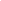 (887875) 7-47-65